HOLLYWOOD HILLS WEST NEIGHBORHOOD COUNCILAREA 2 COMMITTEE MEETINGWednesday, March 4, 20206:00 PMUniversal City Nissan Auto DealershipConference Room, Level 23550 Cahuenga Blvd W, Los Angeles, CA 90068Directions: East of Lankershim Blvd and West of Barham Blvd. Building is accessible and street parking is available. HHWNC’s Area 2 committee meeting will be held in the dealership’s conference room, which is located on the second level of the main building. Enter through the main reception of the dealership and ask to be directed to the conference room. The meeting will start at 6:00 p.m. and will be over at or before 8:00 p.m. The Area 2 committee consists of HHWNC’s Area 2 Chair and the stakeholders within the Universal City and Cahuenga Pass boundaries.The public is encouraged to attend and make public comments, but they do not get to vote on agenda items. The public is requested to fill out a “Speaker Card” to address the committee on any item on the agenda prior to the committee taking action on an item. Public comments on agenda items will be heard when the item is considered. Comments from the public on non-agenda items within the committee’s subject matter jurisdiction will be heard during the public comment period for non-agenda items and, within the discretion of the committee’s presiding chair, when other agendized items are being considered. Public comment is limited to two (2) minutes per speaker unless waived by the chair of the committee. Agenda items may be taken out of order. Motions may be taken on any agenda item. Any action taken would then be referred to the Hollywood Hills West Neighborhood Council’s board (as a recommendation) for further consideration and action. THE AMERICAN WITH DISABILITIES ACT – As a covered entity under Title II of the Americans With Disabilities Act, the City of Los Angeles does not discriminate on the basis of disability and, upon request, will provide reasonable accommodations to ensure equal access to its programs, services and activities. Sign language interpreters, assistive listening devices, or other auxiliary aids and/or services may be provided upon request. To ensure availability of services, please make your request at least 3 business days (72 hours) prior to the meeting you wish to attend by contacting our neighborhood council’s coordinator, Lorenzo Briceno at (213) 978-1551 or email to Lorenzo.Briceno@lacity.org PUBLIC ACCESS OF RECORDS – In compliance with Government Code section 54957.5, non-exempt writings that are distributed to a majority or all of the board in advance of a meeting may be viewed at our website: www.hhwnc.org or at the scheduled meeting. In addition, if you would like a copy of any record related to an item on the agenda, please contact Chandan St Clare, at Area2Chair@hhwnc.org. ALL ITEMS LISTED ON THIS AGENDA ARE SUBJECT TO: POSSIBLE ACTION, INCLUDING A BOARD MOTION AND VOTING ON THE MOTION. AGENDA1. Welcome, general comments, and speaker introductions. 2. Funding for Shakespeare's Much Ado About Nothing Community Building Project at Theatre West. Theatre West, a non-profit theatre company on Cahuenga Blvd, is planning to host a community building event this summer around Shakespeare's comedy with the aim of bringing the neighborhood together. This free event will be marketed to the 90068 zip code and will be held over three weekends: July 10-12, 17-19, 24-26 for a total of 9 nights. They are asking the Hollywood Hills West Neighborhood Council to purchase a full-page ad in the program for $5,000. See attachment for the funding request from Theatre West. Motion re: funding, discussion & vote3. Presentation and discussion of proposed development at 3902-3910 N. Kentucky & 3900 N. Fredonia by planning & zoning consultant,  Jerome Buckmelter Associates, Inc.3902-3910 N. Kentucky & 3900 N. Fredonia, APN: 2425-002-026 & 2425-003-017 (CD 4)– Demolition of two (2) vacant single-family dwellings and the construction of a five-story, 37,119 square-foot, 21-unit, multi-family residential building on a 22,508 square-foot RD1.5-1 zoned hillside lot. A total of 47 parking spaces will be provided in two partially subterranean parking levels and the project will provide 1,400 square feet of covered patios and 5,500 square feet of hardscape. The proposed project is a maximum height of 68 feet on a 22,508 square-foot lot. The project is in the Outer Corridor and subject to the Baseline Hillside Ordinance adopted March 17, 2017. The project is downslope from Kentucky Drive and downslope from Mulholland Drive. The project does not propose the removal of any protected trees. The project requires a haul route. Grading – Cut: 9,500 Cubic Yards (CUYD), Fill: 0 CUYD, Export: 9,500 CUYD, Import: 0 CUYD.   The Planning Department's case no. is CPC-2017-1923-DB-DRB-SPP-MSP3. Public comment on non-agenda items.4. Adjournment.Attachment for Agenda Item 2Summary of request from Spike Dolomite Ward – Executive Director, Theatre WestShakespeare's Much Ado About Nothing Community Building Project at Theatre WestTheatre West, the longest running membership nonprofit theatre company in Los Angeles, is going to host a community building event this summer around Shakespeare's comedy that would bring the Cahuenga area neighborhood together. We would like to invite the Hollywood Hills West Neighborhood Council to partner with us.Theatre West is located at 3333 Cahuenga Blvd West, in between Barham and Universal City Nissan (the building with the Wizard of Oz Dorothy mural on the side.)  We have been in this location for over 53 years yet many of our neighbors have never been inside.  They have no idea that longtime member Carroll O’Connor received a star on the Hollywood Walk of Fame as did several other company members such as Jack Nicholson, Sherwood Schwartz, Ray Bradbury, Bill Blinn, Sally Field, Beau Bridges, Martin Landau, Dick Van Patten, Richard Dreyfuss, and Betty Garrett.  Other famous actors and writers have been members of Theatre West over the years including Lee Meriwether, Harry Dean Stanton, Chazz Palminteri, Joyce Van Patten, Tom Skerritt, Sol Saks, Hal Lynch, Marvin Kaplan, Milton Selzer, Barbara Rush, Paul Winfield, Marcia Wallace, Kim Hamilton, Elsa Lanchester, Brett Somers, Ann Morgan Guilbert, Bridget Hanley, and Jim Beaver. We have staged over 300 plays. Two of them went on to Broadway. We want our neighbors to know this and take pride in this historical theatre right down the street.Since so many of our neighbors are unaware of our long legacy, we would like to introduce ourselves to the neighborhood by offering some free summer Shakespeare in July.  We are going to mount Much Ado About Nothing and make it free to everybody.  Our mission is to create an annual event that is free, fun and close to home for Shakespeare lovers so that people can see quality theatre without sitting in traffic, and learn about Theatre West and meet their neighbors at the same time!  We have applied for a summer festival grant through the Los Angeles Department of Cultural Affairs and will hear if we were approved next month. Councilman David Ryu has already approved $5,000 towards this project (David has a field office across the street and just bought a house behind the theatre so he has a vested interest in this community building project! We will invite him to speak opening night.)  NBCUniversal already supports our children's theatre company, Storybook Theatre, and is interested in sponsoring this project as a corporate neighbor if we can get several community sponsors to commit to this event.  We will market this event to the 90068 zip code via direct mail, Nextdoor, and email.  We are asking the Hollywood Hills West Neighborhood Council to purchase a full page ad in the program for $5,000.  You can put whatever you'd like in this ad - use it to not only show your support for the theatre and the project, but as a tool to make yourselves known to neighbors who will be coming to the show who have never been to a neighborhood council meeting.  You can mention other community events or meetings that you're involved in in the summer and fall as well.  You are welcome to set up a table outside and pass out literature about the council.  We could have as many as 1,500 people in the theatre during this time.The event will be three weekends in July: July 10-12, 17-19, 24-26.In addition to your financial support, we would like to ask you to promote the event via your email list as a project sponsor.One last thing - our theatre has 164 seats so keep us in mind for any meetings or events where you need 164 seats and a stage!Spike Dolomite Ward, Executive DirectorTheatre West3333 Cahuenga Blvd
Los Angeles, CA  90068323-851-4839213-509-1615 cellwww.theatrewest.org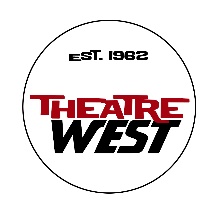 